「部活動大阪モデル」　　合同部活動に関するガイドライン令和５年２月大阪府教育庁本ガイドラインの策定の趣旨　○　高等学校における「部活動」については、文部科学省の学習指導要領（H29改訂）において、「生徒の自主的、自発的な参加により行われる「部活動」については、スポーツや文化、科学等に親しませ、学習意欲の向上や責任感、連帯感の涵養等、学校教育が目指す資質・能力の育成に資するもの」とされている。　○　また、スポーツ庁のガイドライン（H30策定）において、「「部活動」は、体力や技能の向上を図る目的以外にも、異年齢との交流の中で、生徒どうしや生徒と教師等との好ましい人間関係の構築を図ったり、学習意欲の向上や自己肯定感、責任感、連帯感の涵養に資する」とされている。　○　このことを受け、大阪府では平成31年２月に「大阪府部活動の在り方に関する方針」を策定し、部活動の人と人との交流を通じた生徒の多様な「学びの場」としてその教育的効果を十分に発揮するよう、地域や学校の特色、また活動分野や目的、競技種目等に応じた多様な形で最適に実施されることをめざしてきた。　○　一方、近年では、少子化の影響による生徒数の減少等に伴い、部活動に加入する生徒が減少の一途をたどっており、このままでは、交流の機会の減少とともに、部活動がもつ教育的意義が損なわれてしまう可能性が否定できない。　○　また、令和３年度の府立学校教職員の時間外在校等時間は、約半数の教員が年間360時間を超えるなど、部活動指導を含めた教員の働き方改革の取組みは急務の課題となっている。　○　このような中、教育庁では、「大阪府部活動の在り方に関する方針」を踏まえながら、これら直面する２つの課題を解決する方策の一つとして、複数校における「部活動」の合同実施を促進すべく、令和５年度から「部活動大阪モデル」を段階的に導入することとした。　○　本ガイドラインでは、「部活動大阪モデル」による合同部活動を実施するにあたって、特に「ステージ１」で留意すべき内容を取りまとめており、各校での取組みの参考としていただきたい。令和５年２月　大阪府教育庁部活動のあり方検討チーム※　本ガイドラインでは、「部活動大阪モデル」における合同での部活動を【合同部活動】といい、既に実施している合同部活動を【既存の合同部活動】と記載します。「部活動大阪モデル」の概要　○　「部活動大阪モデル」の概要（参考集【資料１】参照）は以下のとおりである。　  ◆　原則、すべての高校で合同部活動のためのペアリングを検討　　◆　ペアが成立した高校において、部活動を合同で実施　◆　ステージ３を最終形にしつつ、各ステージで検証を行いながら段階的に実施する○　ペアリングについては、教育庁が別に定めるものとする。【別添１・２参照】○　「部活動大阪モデル」の導入にあたっては、土日祝・長期休業中を中心に合同で練習を行う「ステージ１」を令和５年度から実施し、その後の定着状況等を踏まえ、順次「ステージ２、３」に移行する（※１）。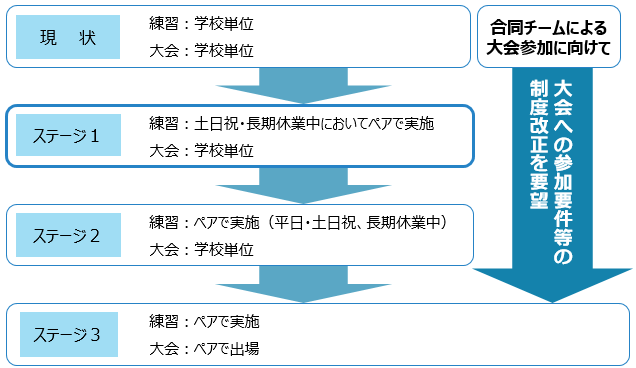 　○　【合同部活動】の実施にあたっては、生徒の活動をより充実させるため、生徒が専門的な指導を受けられる環境を整備するとともに、教員の指導に係る業務負担を軽減させるため、部活動指導員等を配置する。【合同部活動】実施にあたっての留意事項等実施にあたって【合同部活動】の実施にあたっては、当該部活動を各学校の教育活動の一環として位置づけること。また、学校間・顧問間で、あらかじめ技術指導や生徒指導の在り方などについて十分協議し、緊密な連携のもとに指導体制を確立し、計画的な活動とすること。生徒の実態を十分把握し、主体性を尊重するとともに、一人ひとりの能力・適正に配慮した活動とすること。【既存の合同部活動】の実施にあたっては、実施校間で協定を締結する必要があるが、「部活動大阪モデル」のペアリングとなった両校は、「合同部活動に関する協定書」の提出は必要としない。校長の判断のもと適切に実施すること。【合同部活動】の基準人数について生徒の十分な活動機会を確保するため、次のとおり基準人数を設定する。ペアリング両校に共通する部活動のうち、両部の部員数の合計が、基準人数を超過する場合は、【合同部活動】を実施しないことができる。ただし、小規模の部活動の活動機会を確保できるよう配慮すること。基準人数は、各競技の最大試合出場人数の５倍とする。ただし、基準人数が40人を超過する部活動は、40人を基準人数とすることができる。施設の状況や活動の形態等を考慮し、生徒の活動機会が確保でき、教育効果が期待できる場合は、基準人数を超過している部活動においても【合同部活動】の実施を妨げるものではない。生徒、保護者等の理解について（参考集【資料２】参照）事前に生徒及び保護者等に対して、文書等により「部活動大阪モデル」の趣旨を周知し、理解を得ること。【合同部活動】を実施する部においては、一方の学校で活動する際、もう一方の学校の顧問教員が原則付き添わないことについて、当該部活動に所属する生徒及びその保護者の承諾を得ること。個人情報の取扱いについて生徒に関する必要な情報については、生徒が安心・安全に部活動を行うことができるよう、生徒・保護者に確認・承諾を得たうえ、両校の顧問どうしで共有すること。生徒情報等は、適切に管理するとともに、【合同部活動】の実施以外には使用しないこと。事故等の対応について（参考集【資料３】参照）活動中における救急・連絡体制の確立、移動に関する安全指導等の徹底等、安全対策について十分配慮すること。なお、生徒の学校間の移動や相手校からの下校については、必ずしも引率や付添いは要しないが、合理的な経路・方法で移動するよう指導すること。【合同部活動】を実施する際及び移動中の事故等の対応については、活動場所となる実施校の顧問が当該校で定めている危機管理マニュアル等に沿って対応すること。「独立行政法人　日本スポーツ振興センター法」に基づく給付手続きを行う場合は、当該生徒の在籍している学校の校長が処理すること。部活動指導員等の配置基準について【合同部活動】を実施するそれぞれの部活動において、顧問に専門性がない（※２）部活動を対象に部活動指導員等を配置する。ペアリング対象外となった学校についても、別途教育庁が示す配置基準に基づき、部活動指導員を配置する。部活動指導員等の配置申請及び実績報告書等について部活動指導員及び外部指導者の配置申請については、別途通知する。別途実績報告書等の提出を求める。○　【合同部活動】のペアリング全日制の課程の高校を対象とする体育科設置校、中高一貫校は除く体育科設置校　桜宮、汎愛、摂津、大塚（４校）中高一貫校　富田林、咲くやこの花、水都国際（３校）単独で部員数が一定規模を超える学校は除く夕陽丘、池田、桜塚、刀根山、箕面、春日丘、北千里、山田、寝屋川、泉陽、和泉、北野、大手前、高津、天王寺、豊中、茨木、四條畷、生野、三国丘、岸和田（21校）近隣の学校への移動時間が自転車で15分を超える学校は除く北摂つばさ、島本、西寝屋川、北かわち皐が丘、長尾、牧野、枚方津田、交野、八尾翠翔、懐風館、長野、久米田、りんくう翔南、泉鳥取、成美、成城、箕面東、岬、堺工科、港南造形、住吉商業、能勢分校（22校）（２）～（４）を除いた96校でより距離の近い学校どうしからペアリングを実施したところ、ペアリングできない学校は除く清水谷、守口東、八尾、登美丘、高石、日根野、枚岡樟風、淀川清流、西成、長吉、東淀工業、鶴見商業、住吉、泉北（14校）○　ペアリング一覧（全日制の課程82校・41ペア）　【参考】合同部活動について合同部活動とは生徒のスポーツ活動や部活動への参加の機会が損なわれることがないよう、複数の学校間で協定を取り交わし、複数校の生徒が拠点校の部活動に参加する部活動の方式。（参考集【資料４】参照）合同部活動の活動中は、どちらか一方の顧問教員が付き添うことで活動することができる。これにより、顧問教員の部活動指導業務時間が削減できる。【合同部活動のメリット】≪生徒≫少人数の部においては、練習相手が確保でき、練習の幅が広がる一定の規模を確保することにより、練習機会や府大会等への参加機会を確保できる他校との交流を図ることで、生徒のモチベーションの向上につながる専門性のある教員から専門的な指導を教授してもらうことができる≪教員≫拠点校顧問の付添いのみで活動ができるため、教員の負担を軽減できる専門性のない顧問にとっては、拠点校の専門的指導ができる顧問に指導を任せることができ、心理的負担の軽減につながる【公式大会への出場】合同部活動を実施している複数校による合同チームとして、府大会等の公式戦（コンクールを含む）に参加する場合は、大阪高等学校体育連盟各専門部等の大会主催者が定める手続きが必要令和５年度から、個人競技種目のない９競技について、部員不足に伴う複数校合同チームの全国大会（インターハイ）への参加が可能対象９競技：バスケットボール、バレーボール、ハンドボール、サッカー、ラグビー、ソフトボール、水球、アイスホッケー、ホッケー【参考】部活動における外部人材の活用について（部活動指導員と外部指導者）「部活動指導員」とは部活動の実技指導や大会への引率等を行うことを職務とし、安全・障害予防に関する知識・技能の指導、生徒指導に係る対応、事故が発生した場合の現場対応等を行う専門員。顧問教員の付添いなく指導等ができるため、顧問教員の部活動指導時間の削減や、専門的技術指導ができない顧問の心理的負担の軽減につながる。大阪府においては、「大阪府立学校部活動指導員バンク（保健体育課競技スポーツグループ所管）」の登録が必要。◆　「外部指導者」とは部活動の実技指導や大会への引率等を行うことを職務とし、安全・障害予防に関する知識・技能の指導、生徒指導に係る対応、事故が発生した場合の現場対応等を行う専門員。顧問と連携・協力しながら（部活動の練習等には、顧問の付添いが必要）部活動のコーチ等として技術的な指導を行う。生徒の技術力向上及び、専門的技術指導ができない顧問教員の心理的負担の軽減を図る。大阪府においては、「大阪府学校支援人材バンク（高等学校課教務グループ所管）」の登録が必要。部活動における外部人材の活用について（参考集【資料５】参照）府立学校の部活動における外部人材については、平成30年度から事業開始した部活動指導員（府立学校部活動指導員配置事業）及び外部指導者（大阪府学校支援人材バンクにおける学校支援社会人等指導者（運動部・文化部））を必要な学校に配置し、活用している。【参考】「部活動大阪モデル」のスケジュールについて２月中旬以降ペアリング校間で合同部活動実施に向けた調整　　　（両校に共通する部活動について、部員数、実施形態等の確認及び実施可能部活動の調整）３月下旬～４月上旬部活動指導員の申請　　　（「部活動大阪モデル」によるペアリング校による合同部活動とそれ以外の部活動について、申請様式を各校へ通知）４月上旬～５月中旬各校の部活動に係る活動方針の見直し（確認及び更新）部活動顧問の確定（専門的指導有無の確認、年間及び月間の活動計画の策定）部活動指導員の配置決定（４月中旬頃を想定）「部活動大阪モデル」実施可能部活動確定、顧問間による調整（部活動一覧の提出）　　　（令和５年度は、土日祝、長期休業中に定期的に実施）部員の確定とともに、緊急連絡先や配慮事項等の情報を共有５月中旬以降　　・合同部活動の開始・実施（遅くとも夏季休業中開始を目途に調整）　　　（効果検証：生徒、教員へのアンケート調査を実施）年度末・アンケート調査等の結果を踏まえ、様々な課題を検証し、次のステージへの移行等を見極める。ペアリング校ペアリング校ペアリング校ペアリング校東淀川柴島花園みどり清朋渋谷園芸かわち野布施北豊島千里青雲山本八尾北淀商業西野田工科阿倍野工芸桜和東阪南教育センター附属茨木西吹田東今宮今宮工科吹田千里生野工業大阪ビジネスフロンティア三島阿武野東住吉東住吉総合高槻北芥川平野松原大冠槻の木河南金剛福井茨木工科狭山堺東旭都島工業美原農芸茨田城東工科藤井寺藤井寺工科港市岡金岡東百舌鳥大正白稜泉尾工業堺西福泉淀川工科芦間堺上鳳枚方枚方なぎさ泉大津伯太香里丘いちりつ信太和泉総合門真西門真なみはや佐野佐野工科野崎緑風冠貝塚南貝塚布施布施工科